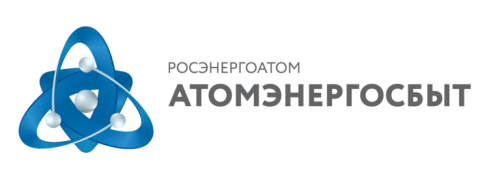 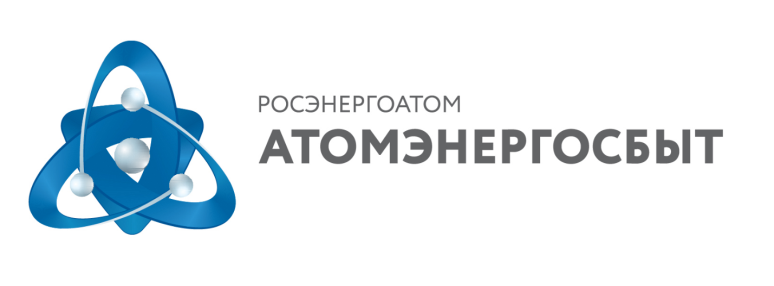 Акционерное общество «АтомЭнергоСбыт»(АО «АтомЭнергоСбыт»)ПРИКАЗАкционерное общество «АтомЭнергоСбыт»(АО «АтомЭнергоСбыт»)ПРИКАЗАкционерное общество «АтомЭнергоСбыт»(АО «АтомЭнергоСбыт»)ПРИКАЗАкционерное общество «АтомЭнергоСбыт»(АО «АтомЭнергоСбыт»)ПРИКАЗАкционерное общество «АтомЭнергоСбыт»(АО «АтомЭнергоСбыт»)ПРИКАЗАкционерное общество «АтомЭнергоСбыт»(АО «АтомЭнергоСбыт»)ПРИКАЗАкционерное общество «АтомЭнергоСбыт»(АО «АтомЭнергоСбыт»)ПРИКАЗАкционерное общество «АтомЭнергоСбыт»(АО «АтомЭнергоСбыт»)ПРИКАЗАкционерное общество «АтомЭнергоСбыт»(АО «АтомЭнергоСбыт»)ПРИКАЗАкционерное общество «АтомЭнергоСбыт»(АО «АтомЭнергоСбыт»)ПРИКАЗАкционерное общество «АтомЭнергоСбыт»(АО «АтомЭнергоСбыт»)ПРИКАЗАкционерное общество «АтомЭнергоСбыт»(АО «АтомЭнергоСбыт»)ПРИКАЗАкционерное общество «АтомЭнергоСбыт»(АО «АтомЭнергоСбыт»)ПРИКАЗ« »20года№МоскваМоскваМоскваО внесении изменений в приказ 
АО "АтомЭнергоСбыт" от 28.05.2015 № 121/1О внесении изменений в приказ 
АО "АтомЭнергоСбыт" от 28.05.2015 № 121/1О внесении изменений в приказ 
АО "АтомЭнергоСбыт" от 28.05.2015 № 121/1О внесении изменений в приказ 
АО "АтомЭнергоСбыт" от 28.05.2015 № 121/1О внесении изменений в приказ 
АО "АтомЭнергоСбыт" от 28.05.2015 № 121/1О внесении изменений в приказ 
АО "АтомЭнергоСбыт" от 28.05.2015 № 121/1О внесении изменений в приказ 
АО "АтомЭнергоСбыт" от 28.05.2015 № 121/1О внесении изменений в приказ 
АО "АтомЭнергоСбыт" от 28.05.2015 № 121/1В целях совершенствования процесса исполнения требований постановления Правительства Российской Федерации от 11.12.2014 № 1352 «Об особенностях участия субъектов малого и среднего предпринимательства в закупках товаров, работ, услуг отдельными видами юридических лиц» (далее – Постановление 
№ 1352) и во исполнение приказа Госкорпорации «Росатом» от 11.05.2018 
№ 1/480-П «О внесении изменений в приказ Госкорпорации «Росатом» 
от 20.02.2015 №1/137-П»ПРИКАЗЫВАЮ:Внести изменения в приказ АО «АтомЭнергоСбыт» (далее – Общество) от 28.05.2015 № 121/1 «Об особенностях участия субъектов малого и среднего предпринимательства в закупках товаров, работ, услуг отдельных видов юридических лиц» (далее – Приказ) следующие изменения:Изложить пункт 1.1. Приказа в следующей редакции:«1.1. Установить, что у Общества не возникает обязанности по осуществлению закупок, указанных в Перечне, товаров, работ, услуг у субъектов МСП в случаях:если такие товары, работы, услуги отнесены к исключениям, установленным в пункте 7 Положения об особенностях участия субъектов малого и среднего предпринимательства в закупках товаров, работ, услуг отдельными видами юридических лиц, годовом объеме таких закупок и порядке расчета указанного объема, утвержденного Постановлением № 1352;если такие товары, работы, услуги закупаются путем осуществления централизованной закупки при консолидации потребности нескольких заказчиков;если осуществляется неконкурентная процедура закупки 
в соответствии с Единым отраслевым стандартом закупок (Положение о закупке) Госкорпорации «Росатом».»Дополнить Приказ пунктом 2.1. следующего содержания:«2.1. В случае определения возможного распространения Постановления № 1352 руководителю Управления по закупочной деятельности обеспечить направление запроса по электронной почте в Центр Поддержки Пользователей АО «Гринатом» (1111@greenatom.ru) о необходимости включения в ЕОС-Закупки настройки для закупок у субъектов МСП, с приложением письма за подписью руководителя Общества либо иного уполномоченного лица, подтверждающего, что Общество подпадает под действие Закона 223-ФЗ и плановая выручка текущего года превышает порог, установленный Постановлением № 1352, для подпадания под действие Постановления № 1352.»Изложить пункт 3 Приказа в следующей редакции:«3. В целях установления факта распространения Постановления № 1352 на Общество обеспечивать оценку объема их фактической выручки.Срок: ежегодно, до 2 февраля.В случае установления факта распространения Постановления № 1352 на Общество обеспечить:руководителю Управления по закупочной деятельности направление запроса по электронной почте в Центр Поддержки Пользователей АО «Гринатом» (1111@greenatom.ru) о необходимости включения в ЕОС-Закупки настройки для закупок у субъектов МСП с приложением письма за подписью руководителя Общества либо иного уполномоченного лица, подтверждающего, что Общество подпадает под действие Закона 223-ФЗ и фактическая выручка предшествующего года превышает порог, установленный Постановлением № 1352, для подпадания под действие Постановления № 1352;при формировании ГПЗ выделение в общем годовом объеме закупок доли закупок у субъектов МСП в соответствии с Перечнем.В случае установления факта распространения Постановления № 1352 на Общество в установленном порядке обеспечивать проведение закупок, запланированных в соответствии с пунктом 3.1.2 либо пунктом 3.3 настоящего приказа, и заключение договоров с субъектами МСП в объеме не менее, чем предусмотрено Постановлением № 1352.В случае, если при оценке объема плановой выручки Общество не подпадает под действие Постановления № 1352, но при оценке фактической выручки Общество подпало под действие Постановления № 1352, то осуществляется выделение в общем годовом объеме закупок доли закупок у субъектов МСП путем корректировки ГПЗ Общества, а так же направляется запрос, предусмотренный пунктом 3.1.1. настоящего приказа.Срок: в течение 20 рабочих дней со дня определения фактической выручки. В случае, если на момент оценки объема плановой выручки Общество подпадает под действие Постановления № 1352, но при оценке фактической выручки Общество не подпало под действие Постановления № 1352, то осуществляется упразднение в общем годовом объеме закупок доли закупок у субъектов МСП путем корректировки ГПЗ Общества, а так же руководителем Управления по закупочной деятельности осуществляется направление запроса по электронной почте в Центр Поддержки Пользователей АО «Гринатом» (1111@greenatom.ru)  о необходимости отключения в ЕОС-Закупки настройки для закупок у субъектов МСП с приложением письма за подписью руководителя Общества либо иного уполномоченного лица, подтверждающего, что фактическая выручка предшествующего года не превышает порог, установленный Постановлением № 1352, для подпадания под действие Постановления № 1352 и (или) Общество не подпадает под действие Закона 223-ФЗ.Срок: в течение 20 рабочих дней со дня определения фактической выручки.»Изложить Перечень товаров, работ, услуг, закупки которых осуществляются у субъектов малого и среднего предпринимательства (далее – Перечень), в редакции согласно приложению к настоящему приказу.В соответствии с пунктом 10 Положения об особенностях участия субъектов малого и среднего предпринимательства в закупках товаров, работ, услуг отдельными видами юридических лиц, годовом объеме таких закупок и порядке расчета указанного объема, утвержденного Постановлением №1352, в течение 10 рабочих дней с даты издания настоящего приказа:Главному специалисту аппарата Генерального директора Казарян К.М. обеспечить размещение изменений Перечня на сайте Общества в информационно-телекоммуникационной сети «Интернет» (www.atomsbt.ru) в разделе: «Поставщикам» – «Перечни товаров, работ, услуг, закупки которых осуществляются у субъектов малого и среднего предпринимательства» в формате *.pdf.Руководителю отдела планирования и отчетности по закупочной деятельности Чернышову М.Б. обеспечить размещение изменений Перечня на официальном сайте Единой информационной системы в сфере закупок (www.zakupki.gov.ru).Руководителю дочернего общества АО «АтомЭнергоСбыт» рекомендовать внесение изменений в локальные нормативные акты, определяющие порядок применения Постановления № 1352.Контроль за исполнением приказа возложить на заместителя Генерального директора по общим вопросам.Приложение: Перечень товаров, работ, услуг, закупки которых осуществляются у субъектов малого и среднего предпринимательства на 19 л. в 1 экз. В целях совершенствования процесса исполнения требований постановления Правительства Российской Федерации от 11.12.2014 № 1352 «Об особенностях участия субъектов малого и среднего предпринимательства в закупках товаров, работ, услуг отдельными видами юридических лиц» (далее – Постановление 
№ 1352) и во исполнение приказа Госкорпорации «Росатом» от 11.05.2018 
№ 1/480-П «О внесении изменений в приказ Госкорпорации «Росатом» 
от 20.02.2015 №1/137-П»ПРИКАЗЫВАЮ:Внести изменения в приказ АО «АтомЭнергоСбыт» (далее – Общество) от 28.05.2015 № 121/1 «Об особенностях участия субъектов малого и среднего предпринимательства в закупках товаров, работ, услуг отдельных видов юридических лиц» (далее – Приказ) следующие изменения:Изложить пункт 1.1. Приказа в следующей редакции:«1.1. Установить, что у Общества не возникает обязанности по осуществлению закупок, указанных в Перечне, товаров, работ, услуг у субъектов МСП в случаях:если такие товары, работы, услуги отнесены к исключениям, установленным в пункте 7 Положения об особенностях участия субъектов малого и среднего предпринимательства в закупках товаров, работ, услуг отдельными видами юридических лиц, годовом объеме таких закупок и порядке расчета указанного объема, утвержденного Постановлением № 1352;если такие товары, работы, услуги закупаются путем осуществления централизованной закупки при консолидации потребности нескольких заказчиков;если осуществляется неконкурентная процедура закупки 
в соответствии с Единым отраслевым стандартом закупок (Положение о закупке) Госкорпорации «Росатом».»Дополнить Приказ пунктом 2.1. следующего содержания:«2.1. В случае определения возможного распространения Постановления № 1352 руководителю Управления по закупочной деятельности обеспечить направление запроса по электронной почте в Центр Поддержки Пользователей АО «Гринатом» (1111@greenatom.ru) о необходимости включения в ЕОС-Закупки настройки для закупок у субъектов МСП, с приложением письма за подписью руководителя Общества либо иного уполномоченного лица, подтверждающего, что Общество подпадает под действие Закона 223-ФЗ и плановая выручка текущего года превышает порог, установленный Постановлением № 1352, для подпадания под действие Постановления № 1352.»Изложить пункт 3 Приказа в следующей редакции:«3. В целях установления факта распространения Постановления № 1352 на Общество обеспечивать оценку объема их фактической выручки.Срок: ежегодно, до 2 февраля.В случае установления факта распространения Постановления № 1352 на Общество обеспечить:руководителю Управления по закупочной деятельности направление запроса по электронной почте в Центр Поддержки Пользователей АО «Гринатом» (1111@greenatom.ru) о необходимости включения в ЕОС-Закупки настройки для закупок у субъектов МСП с приложением письма за подписью руководителя Общества либо иного уполномоченного лица, подтверждающего, что Общество подпадает под действие Закона 223-ФЗ и фактическая выручка предшествующего года превышает порог, установленный Постановлением № 1352, для подпадания под действие Постановления № 1352;при формировании ГПЗ выделение в общем годовом объеме закупок доли закупок у субъектов МСП в соответствии с Перечнем.В случае установления факта распространения Постановления № 1352 на Общество в установленном порядке обеспечивать проведение закупок, запланированных в соответствии с пунктом 3.1.2 либо пунктом 3.3 настоящего приказа, и заключение договоров с субъектами МСП в объеме не менее, чем предусмотрено Постановлением № 1352.В случае, если при оценке объема плановой выручки Общество не подпадает под действие Постановления № 1352, но при оценке фактической выручки Общество подпало под действие Постановления № 1352, то осуществляется выделение в общем годовом объеме закупок доли закупок у субъектов МСП путем корректировки ГПЗ Общества, а так же направляется запрос, предусмотренный пунктом 3.1.1. настоящего приказа.Срок: в течение 20 рабочих дней со дня определения фактической выручки. В случае, если на момент оценки объема плановой выручки Общество подпадает под действие Постановления № 1352, но при оценке фактической выручки Общество не подпало под действие Постановления № 1352, то осуществляется упразднение в общем годовом объеме закупок доли закупок у субъектов МСП путем корректировки ГПЗ Общества, а так же руководителем Управления по закупочной деятельности осуществляется направление запроса по электронной почте в Центр Поддержки Пользователей АО «Гринатом» (1111@greenatom.ru)  о необходимости отключения в ЕОС-Закупки настройки для закупок у субъектов МСП с приложением письма за подписью руководителя Общества либо иного уполномоченного лица, подтверждающего, что фактическая выручка предшествующего года не превышает порог, установленный Постановлением № 1352, для подпадания под действие Постановления № 1352 и (или) Общество не подпадает под действие Закона 223-ФЗ.Срок: в течение 20 рабочих дней со дня определения фактической выручки.»Изложить Перечень товаров, работ, услуг, закупки которых осуществляются у субъектов малого и среднего предпринимательства (далее – Перечень), в редакции согласно приложению к настоящему приказу.В соответствии с пунктом 10 Положения об особенностях участия субъектов малого и среднего предпринимательства в закупках товаров, работ, услуг отдельными видами юридических лиц, годовом объеме таких закупок и порядке расчета указанного объема, утвержденного Постановлением №1352, в течение 10 рабочих дней с даты издания настоящего приказа:Главному специалисту аппарата Генерального директора Казарян К.М. обеспечить размещение изменений Перечня на сайте Общества в информационно-телекоммуникационной сети «Интернет» (www.atomsbt.ru) в разделе: «Поставщикам» – «Перечни товаров, работ, услуг, закупки которых осуществляются у субъектов малого и среднего предпринимательства» в формате *.pdf.Руководителю отдела планирования и отчетности по закупочной деятельности Чернышову М.Б. обеспечить размещение изменений Перечня на официальном сайте Единой информационной системы в сфере закупок (www.zakupki.gov.ru).Руководителю дочернего общества АО «АтомЭнергоСбыт» рекомендовать внесение изменений в локальные нормативные акты, определяющие порядок применения Постановления № 1352.Контроль за исполнением приказа возложить на заместителя Генерального директора по общим вопросам.Приложение: Перечень товаров, работ, услуг, закупки которых осуществляются у субъектов малого и среднего предпринимательства на 19 л. в 1 экз. В целях совершенствования процесса исполнения требований постановления Правительства Российской Федерации от 11.12.2014 № 1352 «Об особенностях участия субъектов малого и среднего предпринимательства в закупках товаров, работ, услуг отдельными видами юридических лиц» (далее – Постановление 
№ 1352) и во исполнение приказа Госкорпорации «Росатом» от 11.05.2018 
№ 1/480-П «О внесении изменений в приказ Госкорпорации «Росатом» 
от 20.02.2015 №1/137-П»ПРИКАЗЫВАЮ:Внести изменения в приказ АО «АтомЭнергоСбыт» (далее – Общество) от 28.05.2015 № 121/1 «Об особенностях участия субъектов малого и среднего предпринимательства в закупках товаров, работ, услуг отдельных видов юридических лиц» (далее – Приказ) следующие изменения:Изложить пункт 1.1. Приказа в следующей редакции:«1.1. Установить, что у Общества не возникает обязанности по осуществлению закупок, указанных в Перечне, товаров, работ, услуг у субъектов МСП в случаях:если такие товары, работы, услуги отнесены к исключениям, установленным в пункте 7 Положения об особенностях участия субъектов малого и среднего предпринимательства в закупках товаров, работ, услуг отдельными видами юридических лиц, годовом объеме таких закупок и порядке расчета указанного объема, утвержденного Постановлением № 1352;если такие товары, работы, услуги закупаются путем осуществления централизованной закупки при консолидации потребности нескольких заказчиков;если осуществляется неконкурентная процедура закупки 
в соответствии с Единым отраслевым стандартом закупок (Положение о закупке) Госкорпорации «Росатом».»Дополнить Приказ пунктом 2.1. следующего содержания:«2.1. В случае определения возможного распространения Постановления № 1352 руководителю Управления по закупочной деятельности обеспечить направление запроса по электронной почте в Центр Поддержки Пользователей АО «Гринатом» (1111@greenatom.ru) о необходимости включения в ЕОС-Закупки настройки для закупок у субъектов МСП, с приложением письма за подписью руководителя Общества либо иного уполномоченного лица, подтверждающего, что Общество подпадает под действие Закона 223-ФЗ и плановая выручка текущего года превышает порог, установленный Постановлением № 1352, для подпадания под действие Постановления № 1352.»Изложить пункт 3 Приказа в следующей редакции:«3. В целях установления факта распространения Постановления № 1352 на Общество обеспечивать оценку объема их фактической выручки.Срок: ежегодно, до 2 февраля.В случае установления факта распространения Постановления № 1352 на Общество обеспечить:руководителю Управления по закупочной деятельности направление запроса по электронной почте в Центр Поддержки Пользователей АО «Гринатом» (1111@greenatom.ru) о необходимости включения в ЕОС-Закупки настройки для закупок у субъектов МСП с приложением письма за подписью руководителя Общества либо иного уполномоченного лица, подтверждающего, что Общество подпадает под действие Закона 223-ФЗ и фактическая выручка предшествующего года превышает порог, установленный Постановлением № 1352, для подпадания под действие Постановления № 1352;при формировании ГПЗ выделение в общем годовом объеме закупок доли закупок у субъектов МСП в соответствии с Перечнем.В случае установления факта распространения Постановления № 1352 на Общество в установленном порядке обеспечивать проведение закупок, запланированных в соответствии с пунктом 3.1.2 либо пунктом 3.3 настоящего приказа, и заключение договоров с субъектами МСП в объеме не менее, чем предусмотрено Постановлением № 1352.В случае, если при оценке объема плановой выручки Общество не подпадает под действие Постановления № 1352, но при оценке фактической выручки Общество подпало под действие Постановления № 1352, то осуществляется выделение в общем годовом объеме закупок доли закупок у субъектов МСП путем корректировки ГПЗ Общества, а так же направляется запрос, предусмотренный пунктом 3.1.1. настоящего приказа.Срок: в течение 20 рабочих дней со дня определения фактической выручки. В случае, если на момент оценки объема плановой выручки Общество подпадает под действие Постановления № 1352, но при оценке фактической выручки Общество не подпало под действие Постановления № 1352, то осуществляется упразднение в общем годовом объеме закупок доли закупок у субъектов МСП путем корректировки ГПЗ Общества, а так же руководителем Управления по закупочной деятельности осуществляется направление запроса по электронной почте в Центр Поддержки Пользователей АО «Гринатом» (1111@greenatom.ru)  о необходимости отключения в ЕОС-Закупки настройки для закупок у субъектов МСП с приложением письма за подписью руководителя Общества либо иного уполномоченного лица, подтверждающего, что фактическая выручка предшествующего года не превышает порог, установленный Постановлением № 1352, для подпадания под действие Постановления № 1352 и (или) Общество не подпадает под действие Закона 223-ФЗ.Срок: в течение 20 рабочих дней со дня определения фактической выручки.»Изложить Перечень товаров, работ, услуг, закупки которых осуществляются у субъектов малого и среднего предпринимательства (далее – Перечень), в редакции согласно приложению к настоящему приказу.В соответствии с пунктом 10 Положения об особенностях участия субъектов малого и среднего предпринимательства в закупках товаров, работ, услуг отдельными видами юридических лиц, годовом объеме таких закупок и порядке расчета указанного объема, утвержденного Постановлением №1352, в течение 10 рабочих дней с даты издания настоящего приказа:Главному специалисту аппарата Генерального директора Казарян К.М. обеспечить размещение изменений Перечня на сайте Общества в информационно-телекоммуникационной сети «Интернет» (www.atomsbt.ru) в разделе: «Поставщикам» – «Перечни товаров, работ, услуг, закупки которых осуществляются у субъектов малого и среднего предпринимательства» в формате *.pdf.Руководителю отдела планирования и отчетности по закупочной деятельности Чернышову М.Б. обеспечить размещение изменений Перечня на официальном сайте Единой информационной системы в сфере закупок (www.zakupki.gov.ru).Руководителю дочернего общества АО «АтомЭнергоСбыт» рекомендовать внесение изменений в локальные нормативные акты, определяющие порядок применения Постановления № 1352.Контроль за исполнением приказа возложить на заместителя Генерального директора по общим вопросам.Приложение: Перечень товаров, работ, услуг, закупки которых осуществляются у субъектов малого и среднего предпринимательства на 19 л. в 1 экз. В целях совершенствования процесса исполнения требований постановления Правительства Российской Федерации от 11.12.2014 № 1352 «Об особенностях участия субъектов малого и среднего предпринимательства в закупках товаров, работ, услуг отдельными видами юридических лиц» (далее – Постановление 
№ 1352) и во исполнение приказа Госкорпорации «Росатом» от 11.05.2018 
№ 1/480-П «О внесении изменений в приказ Госкорпорации «Росатом» 
от 20.02.2015 №1/137-П»ПРИКАЗЫВАЮ:Внести изменения в приказ АО «АтомЭнергоСбыт» (далее – Общество) от 28.05.2015 № 121/1 «Об особенностях участия субъектов малого и среднего предпринимательства в закупках товаров, работ, услуг отдельных видов юридических лиц» (далее – Приказ) следующие изменения:Изложить пункт 1.1. Приказа в следующей редакции:«1.1. Установить, что у Общества не возникает обязанности по осуществлению закупок, указанных в Перечне, товаров, работ, услуг у субъектов МСП в случаях:если такие товары, работы, услуги отнесены к исключениям, установленным в пункте 7 Положения об особенностях участия субъектов малого и среднего предпринимательства в закупках товаров, работ, услуг отдельными видами юридических лиц, годовом объеме таких закупок и порядке расчета указанного объема, утвержденного Постановлением № 1352;если такие товары, работы, услуги закупаются путем осуществления централизованной закупки при консолидации потребности нескольких заказчиков;если осуществляется неконкурентная процедура закупки 
в соответствии с Единым отраслевым стандартом закупок (Положение о закупке) Госкорпорации «Росатом».»Дополнить Приказ пунктом 2.1. следующего содержания:«2.1. В случае определения возможного распространения Постановления № 1352 руководителю Управления по закупочной деятельности обеспечить направление запроса по электронной почте в Центр Поддержки Пользователей АО «Гринатом» (1111@greenatom.ru) о необходимости включения в ЕОС-Закупки настройки для закупок у субъектов МСП, с приложением письма за подписью руководителя Общества либо иного уполномоченного лица, подтверждающего, что Общество подпадает под действие Закона 223-ФЗ и плановая выручка текущего года превышает порог, установленный Постановлением № 1352, для подпадания под действие Постановления № 1352.»Изложить пункт 3 Приказа в следующей редакции:«3. В целях установления факта распространения Постановления № 1352 на Общество обеспечивать оценку объема их фактической выручки.Срок: ежегодно, до 2 февраля.В случае установления факта распространения Постановления № 1352 на Общество обеспечить:руководителю Управления по закупочной деятельности направление запроса по электронной почте в Центр Поддержки Пользователей АО «Гринатом» (1111@greenatom.ru) о необходимости включения в ЕОС-Закупки настройки для закупок у субъектов МСП с приложением письма за подписью руководителя Общества либо иного уполномоченного лица, подтверждающего, что Общество подпадает под действие Закона 223-ФЗ и фактическая выручка предшествующего года превышает порог, установленный Постановлением № 1352, для подпадания под действие Постановления № 1352;при формировании ГПЗ выделение в общем годовом объеме закупок доли закупок у субъектов МСП в соответствии с Перечнем.В случае установления факта распространения Постановления № 1352 на Общество в установленном порядке обеспечивать проведение закупок, запланированных в соответствии с пунктом 3.1.2 либо пунктом 3.3 настоящего приказа, и заключение договоров с субъектами МСП в объеме не менее, чем предусмотрено Постановлением № 1352.В случае, если при оценке объема плановой выручки Общество не подпадает под действие Постановления № 1352, но при оценке фактической выручки Общество подпало под действие Постановления № 1352, то осуществляется выделение в общем годовом объеме закупок доли закупок у субъектов МСП путем корректировки ГПЗ Общества, а так же направляется запрос, предусмотренный пунктом 3.1.1. настоящего приказа.Срок: в течение 20 рабочих дней со дня определения фактической выручки. В случае, если на момент оценки объема плановой выручки Общество подпадает под действие Постановления № 1352, но при оценке фактической выручки Общество не подпало под действие Постановления № 1352, то осуществляется упразднение в общем годовом объеме закупок доли закупок у субъектов МСП путем корректировки ГПЗ Общества, а так же руководителем Управления по закупочной деятельности осуществляется направление запроса по электронной почте в Центр Поддержки Пользователей АО «Гринатом» (1111@greenatom.ru)  о необходимости отключения в ЕОС-Закупки настройки для закупок у субъектов МСП с приложением письма за подписью руководителя Общества либо иного уполномоченного лица, подтверждающего, что фактическая выручка предшествующего года не превышает порог, установленный Постановлением № 1352, для подпадания под действие Постановления № 1352 и (или) Общество не подпадает под действие Закона 223-ФЗ.Срок: в течение 20 рабочих дней со дня определения фактической выручки.»Изложить Перечень товаров, работ, услуг, закупки которых осуществляются у субъектов малого и среднего предпринимательства (далее – Перечень), в редакции согласно приложению к настоящему приказу.В соответствии с пунктом 10 Положения об особенностях участия субъектов малого и среднего предпринимательства в закупках товаров, работ, услуг отдельными видами юридических лиц, годовом объеме таких закупок и порядке расчета указанного объема, утвержденного Постановлением №1352, в течение 10 рабочих дней с даты издания настоящего приказа:Главному специалисту аппарата Генерального директора Казарян К.М. обеспечить размещение изменений Перечня на сайте Общества в информационно-телекоммуникационной сети «Интернет» (www.atomsbt.ru) в разделе: «Поставщикам» – «Перечни товаров, работ, услуг, закупки которых осуществляются у субъектов малого и среднего предпринимательства» в формате *.pdf.Руководителю отдела планирования и отчетности по закупочной деятельности Чернышову М.Б. обеспечить размещение изменений Перечня на официальном сайте Единой информационной системы в сфере закупок (www.zakupki.gov.ru).Руководителю дочернего общества АО «АтомЭнергоСбыт» рекомендовать внесение изменений в локальные нормативные акты, определяющие порядок применения Постановления № 1352.Контроль за исполнением приказа возложить на заместителя Генерального директора по общим вопросам.Приложение: Перечень товаров, работ, услуг, закупки которых осуществляются у субъектов малого и среднего предпринимательства на 19 л. в 1 экз. В целях совершенствования процесса исполнения требований постановления Правительства Российской Федерации от 11.12.2014 № 1352 «Об особенностях участия субъектов малого и среднего предпринимательства в закупках товаров, работ, услуг отдельными видами юридических лиц» (далее – Постановление 
№ 1352) и во исполнение приказа Госкорпорации «Росатом» от 11.05.2018 
№ 1/480-П «О внесении изменений в приказ Госкорпорации «Росатом» 
от 20.02.2015 №1/137-П»ПРИКАЗЫВАЮ:Внести изменения в приказ АО «АтомЭнергоСбыт» (далее – Общество) от 28.05.2015 № 121/1 «Об особенностях участия субъектов малого и среднего предпринимательства в закупках товаров, работ, услуг отдельных видов юридических лиц» (далее – Приказ) следующие изменения:Изложить пункт 1.1. Приказа в следующей редакции:«1.1. Установить, что у Общества не возникает обязанности по осуществлению закупок, указанных в Перечне, товаров, работ, услуг у субъектов МСП в случаях:если такие товары, работы, услуги отнесены к исключениям, установленным в пункте 7 Положения об особенностях участия субъектов малого и среднего предпринимательства в закупках товаров, работ, услуг отдельными видами юридических лиц, годовом объеме таких закупок и порядке расчета указанного объема, утвержденного Постановлением № 1352;если такие товары, работы, услуги закупаются путем осуществления централизованной закупки при консолидации потребности нескольких заказчиков;если осуществляется неконкурентная процедура закупки 
в соответствии с Единым отраслевым стандартом закупок (Положение о закупке) Госкорпорации «Росатом».»Дополнить Приказ пунктом 2.1. следующего содержания:«2.1. В случае определения возможного распространения Постановления № 1352 руководителю Управления по закупочной деятельности обеспечить направление запроса по электронной почте в Центр Поддержки Пользователей АО «Гринатом» (1111@greenatom.ru) о необходимости включения в ЕОС-Закупки настройки для закупок у субъектов МСП, с приложением письма за подписью руководителя Общества либо иного уполномоченного лица, подтверждающего, что Общество подпадает под действие Закона 223-ФЗ и плановая выручка текущего года превышает порог, установленный Постановлением № 1352, для подпадания под действие Постановления № 1352.»Изложить пункт 3 Приказа в следующей редакции:«3. В целях установления факта распространения Постановления № 1352 на Общество обеспечивать оценку объема их фактической выручки.Срок: ежегодно, до 2 февраля.В случае установления факта распространения Постановления № 1352 на Общество обеспечить:руководителю Управления по закупочной деятельности направление запроса по электронной почте в Центр Поддержки Пользователей АО «Гринатом» (1111@greenatom.ru) о необходимости включения в ЕОС-Закупки настройки для закупок у субъектов МСП с приложением письма за подписью руководителя Общества либо иного уполномоченного лица, подтверждающего, что Общество подпадает под действие Закона 223-ФЗ и фактическая выручка предшествующего года превышает порог, установленный Постановлением № 1352, для подпадания под действие Постановления № 1352;при формировании ГПЗ выделение в общем годовом объеме закупок доли закупок у субъектов МСП в соответствии с Перечнем.В случае установления факта распространения Постановления № 1352 на Общество в установленном порядке обеспечивать проведение закупок, запланированных в соответствии с пунктом 3.1.2 либо пунктом 3.3 настоящего приказа, и заключение договоров с субъектами МСП в объеме не менее, чем предусмотрено Постановлением № 1352.В случае, если при оценке объема плановой выручки Общество не подпадает под действие Постановления № 1352, но при оценке фактической выручки Общество подпало под действие Постановления № 1352, то осуществляется выделение в общем годовом объеме закупок доли закупок у субъектов МСП путем корректировки ГПЗ Общества, а так же направляется запрос, предусмотренный пунктом 3.1.1. настоящего приказа.Срок: в течение 20 рабочих дней со дня определения фактической выручки. В случае, если на момент оценки объема плановой выручки Общество подпадает под действие Постановления № 1352, но при оценке фактической выручки Общество не подпало под действие Постановления № 1352, то осуществляется упразднение в общем годовом объеме закупок доли закупок у субъектов МСП путем корректировки ГПЗ Общества, а так же руководителем Управления по закупочной деятельности осуществляется направление запроса по электронной почте в Центр Поддержки Пользователей АО «Гринатом» (1111@greenatom.ru)  о необходимости отключения в ЕОС-Закупки настройки для закупок у субъектов МСП с приложением письма за подписью руководителя Общества либо иного уполномоченного лица, подтверждающего, что фактическая выручка предшествующего года не превышает порог, установленный Постановлением № 1352, для подпадания под действие Постановления № 1352 и (или) Общество не подпадает под действие Закона 223-ФЗ.Срок: в течение 20 рабочих дней со дня определения фактической выручки.»Изложить Перечень товаров, работ, услуг, закупки которых осуществляются у субъектов малого и среднего предпринимательства (далее – Перечень), в редакции согласно приложению к настоящему приказу.В соответствии с пунктом 10 Положения об особенностях участия субъектов малого и среднего предпринимательства в закупках товаров, работ, услуг отдельными видами юридических лиц, годовом объеме таких закупок и порядке расчета указанного объема, утвержденного Постановлением №1352, в течение 10 рабочих дней с даты издания настоящего приказа:Главному специалисту аппарата Генерального директора Казарян К.М. обеспечить размещение изменений Перечня на сайте Общества в информационно-телекоммуникационной сети «Интернет» (www.atomsbt.ru) в разделе: «Поставщикам» – «Перечни товаров, работ, услуг, закупки которых осуществляются у субъектов малого и среднего предпринимательства» в формате *.pdf.Руководителю отдела планирования и отчетности по закупочной деятельности Чернышову М.Б. обеспечить размещение изменений Перечня на официальном сайте Единой информационной системы в сфере закупок (www.zakupki.gov.ru).Руководителю дочернего общества АО «АтомЭнергоСбыт» рекомендовать внесение изменений в локальные нормативные акты, определяющие порядок применения Постановления № 1352.Контроль за исполнением приказа возложить на заместителя Генерального директора по общим вопросам.Приложение: Перечень товаров, работ, услуг, закупки которых осуществляются у субъектов малого и среднего предпринимательства на 19 л. в 1 экз. В целях совершенствования процесса исполнения требований постановления Правительства Российской Федерации от 11.12.2014 № 1352 «Об особенностях участия субъектов малого и среднего предпринимательства в закупках товаров, работ, услуг отдельными видами юридических лиц» (далее – Постановление 
№ 1352) и во исполнение приказа Госкорпорации «Росатом» от 11.05.2018 
№ 1/480-П «О внесении изменений в приказ Госкорпорации «Росатом» 
от 20.02.2015 №1/137-П»ПРИКАЗЫВАЮ:Внести изменения в приказ АО «АтомЭнергоСбыт» (далее – Общество) от 28.05.2015 № 121/1 «Об особенностях участия субъектов малого и среднего предпринимательства в закупках товаров, работ, услуг отдельных видов юридических лиц» (далее – Приказ) следующие изменения:Изложить пункт 1.1. Приказа в следующей редакции:«1.1. Установить, что у Общества не возникает обязанности по осуществлению закупок, указанных в Перечне, товаров, работ, услуг у субъектов МСП в случаях:если такие товары, работы, услуги отнесены к исключениям, установленным в пункте 7 Положения об особенностях участия субъектов малого и среднего предпринимательства в закупках товаров, работ, услуг отдельными видами юридических лиц, годовом объеме таких закупок и порядке расчета указанного объема, утвержденного Постановлением № 1352;если такие товары, работы, услуги закупаются путем осуществления централизованной закупки при консолидации потребности нескольких заказчиков;если осуществляется неконкурентная процедура закупки 
в соответствии с Единым отраслевым стандартом закупок (Положение о закупке) Госкорпорации «Росатом».»Дополнить Приказ пунктом 2.1. следующего содержания:«2.1. В случае определения возможного распространения Постановления № 1352 руководителю Управления по закупочной деятельности обеспечить направление запроса по электронной почте в Центр Поддержки Пользователей АО «Гринатом» (1111@greenatom.ru) о необходимости включения в ЕОС-Закупки настройки для закупок у субъектов МСП, с приложением письма за подписью руководителя Общества либо иного уполномоченного лица, подтверждающего, что Общество подпадает под действие Закона 223-ФЗ и плановая выручка текущего года превышает порог, установленный Постановлением № 1352, для подпадания под действие Постановления № 1352.»Изложить пункт 3 Приказа в следующей редакции:«3. В целях установления факта распространения Постановления № 1352 на Общество обеспечивать оценку объема их фактической выручки.Срок: ежегодно, до 2 февраля.В случае установления факта распространения Постановления № 1352 на Общество обеспечить:руководителю Управления по закупочной деятельности направление запроса по электронной почте в Центр Поддержки Пользователей АО «Гринатом» (1111@greenatom.ru) о необходимости включения в ЕОС-Закупки настройки для закупок у субъектов МСП с приложением письма за подписью руководителя Общества либо иного уполномоченного лица, подтверждающего, что Общество подпадает под действие Закона 223-ФЗ и фактическая выручка предшествующего года превышает порог, установленный Постановлением № 1352, для подпадания под действие Постановления № 1352;при формировании ГПЗ выделение в общем годовом объеме закупок доли закупок у субъектов МСП в соответствии с Перечнем.В случае установления факта распространения Постановления № 1352 на Общество в установленном порядке обеспечивать проведение закупок, запланированных в соответствии с пунктом 3.1.2 либо пунктом 3.3 настоящего приказа, и заключение договоров с субъектами МСП в объеме не менее, чем предусмотрено Постановлением № 1352.В случае, если при оценке объема плановой выручки Общество не подпадает под действие Постановления № 1352, но при оценке фактической выручки Общество подпало под действие Постановления № 1352, то осуществляется выделение в общем годовом объеме закупок доли закупок у субъектов МСП путем корректировки ГПЗ Общества, а так же направляется запрос, предусмотренный пунктом 3.1.1. настоящего приказа.Срок: в течение 20 рабочих дней со дня определения фактической выручки. В случае, если на момент оценки объема плановой выручки Общество подпадает под действие Постановления № 1352, но при оценке фактической выручки Общество не подпало под действие Постановления № 1352, то осуществляется упразднение в общем годовом объеме закупок доли закупок у субъектов МСП путем корректировки ГПЗ Общества, а так же руководителем Управления по закупочной деятельности осуществляется направление запроса по электронной почте в Центр Поддержки Пользователей АО «Гринатом» (1111@greenatom.ru)  о необходимости отключения в ЕОС-Закупки настройки для закупок у субъектов МСП с приложением письма за подписью руководителя Общества либо иного уполномоченного лица, подтверждающего, что фактическая выручка предшествующего года не превышает порог, установленный Постановлением № 1352, для подпадания под действие Постановления № 1352 и (или) Общество не подпадает под действие Закона 223-ФЗ.Срок: в течение 20 рабочих дней со дня определения фактической выручки.»Изложить Перечень товаров, работ, услуг, закупки которых осуществляются у субъектов малого и среднего предпринимательства (далее – Перечень), в редакции согласно приложению к настоящему приказу.В соответствии с пунктом 10 Положения об особенностях участия субъектов малого и среднего предпринимательства в закупках товаров, работ, услуг отдельными видами юридических лиц, годовом объеме таких закупок и порядке расчета указанного объема, утвержденного Постановлением №1352, в течение 10 рабочих дней с даты издания настоящего приказа:Главному специалисту аппарата Генерального директора Казарян К.М. обеспечить размещение изменений Перечня на сайте Общества в информационно-телекоммуникационной сети «Интернет» (www.atomsbt.ru) в разделе: «Поставщикам» – «Перечни товаров, работ, услуг, закупки которых осуществляются у субъектов малого и среднего предпринимательства» в формате *.pdf.Руководителю отдела планирования и отчетности по закупочной деятельности Чернышову М.Б. обеспечить размещение изменений Перечня на официальном сайте Единой информационной системы в сфере закупок (www.zakupki.gov.ru).Руководителю дочернего общества АО «АтомЭнергоСбыт» рекомендовать внесение изменений в локальные нормативные акты, определяющие порядок применения Постановления № 1352.Контроль за исполнением приказа возложить на заместителя Генерального директора по общим вопросам.Приложение: Перечень товаров, работ, услуг, закупки которых осуществляются у субъектов малого и среднего предпринимательства на 19 л. в 1 экз. В целях совершенствования процесса исполнения требований постановления Правительства Российской Федерации от 11.12.2014 № 1352 «Об особенностях участия субъектов малого и среднего предпринимательства в закупках товаров, работ, услуг отдельными видами юридических лиц» (далее – Постановление 
№ 1352) и во исполнение приказа Госкорпорации «Росатом» от 11.05.2018 
№ 1/480-П «О внесении изменений в приказ Госкорпорации «Росатом» 
от 20.02.2015 №1/137-П»ПРИКАЗЫВАЮ:Внести изменения в приказ АО «АтомЭнергоСбыт» (далее – Общество) от 28.05.2015 № 121/1 «Об особенностях участия субъектов малого и среднего предпринимательства в закупках товаров, работ, услуг отдельных видов юридических лиц» (далее – Приказ) следующие изменения:Изложить пункт 1.1. Приказа в следующей редакции:«1.1. Установить, что у Общества не возникает обязанности по осуществлению закупок, указанных в Перечне, товаров, работ, услуг у субъектов МСП в случаях:если такие товары, работы, услуги отнесены к исключениям, установленным в пункте 7 Положения об особенностях участия субъектов малого и среднего предпринимательства в закупках товаров, работ, услуг отдельными видами юридических лиц, годовом объеме таких закупок и порядке расчета указанного объема, утвержденного Постановлением № 1352;если такие товары, работы, услуги закупаются путем осуществления централизованной закупки при консолидации потребности нескольких заказчиков;если осуществляется неконкурентная процедура закупки 
в соответствии с Единым отраслевым стандартом закупок (Положение о закупке) Госкорпорации «Росатом».»Дополнить Приказ пунктом 2.1. следующего содержания:«2.1. В случае определения возможного распространения Постановления № 1352 руководителю Управления по закупочной деятельности обеспечить направление запроса по электронной почте в Центр Поддержки Пользователей АО «Гринатом» (1111@greenatom.ru) о необходимости включения в ЕОС-Закупки настройки для закупок у субъектов МСП, с приложением письма за подписью руководителя Общества либо иного уполномоченного лица, подтверждающего, что Общество подпадает под действие Закона 223-ФЗ и плановая выручка текущего года превышает порог, установленный Постановлением № 1352, для подпадания под действие Постановления № 1352.»Изложить пункт 3 Приказа в следующей редакции:«3. В целях установления факта распространения Постановления № 1352 на Общество обеспечивать оценку объема их фактической выручки.Срок: ежегодно, до 2 февраля.В случае установления факта распространения Постановления № 1352 на Общество обеспечить:руководителю Управления по закупочной деятельности направление запроса по электронной почте в Центр Поддержки Пользователей АО «Гринатом» (1111@greenatom.ru) о необходимости включения в ЕОС-Закупки настройки для закупок у субъектов МСП с приложением письма за подписью руководителя Общества либо иного уполномоченного лица, подтверждающего, что Общество подпадает под действие Закона 223-ФЗ и фактическая выручка предшествующего года превышает порог, установленный Постановлением № 1352, для подпадания под действие Постановления № 1352;при формировании ГПЗ выделение в общем годовом объеме закупок доли закупок у субъектов МСП в соответствии с Перечнем.В случае установления факта распространения Постановления № 1352 на Общество в установленном порядке обеспечивать проведение закупок, запланированных в соответствии с пунктом 3.1.2 либо пунктом 3.3 настоящего приказа, и заключение договоров с субъектами МСП в объеме не менее, чем предусмотрено Постановлением № 1352.В случае, если при оценке объема плановой выручки Общество не подпадает под действие Постановления № 1352, но при оценке фактической выручки Общество подпало под действие Постановления № 1352, то осуществляется выделение в общем годовом объеме закупок доли закупок у субъектов МСП путем корректировки ГПЗ Общества, а так же направляется запрос, предусмотренный пунктом 3.1.1. настоящего приказа.Срок: в течение 20 рабочих дней со дня определения фактической выручки. В случае, если на момент оценки объема плановой выручки Общество подпадает под действие Постановления № 1352, но при оценке фактической выручки Общество не подпало под действие Постановления № 1352, то осуществляется упразднение в общем годовом объеме закупок доли закупок у субъектов МСП путем корректировки ГПЗ Общества, а так же руководителем Управления по закупочной деятельности осуществляется направление запроса по электронной почте в Центр Поддержки Пользователей АО «Гринатом» (1111@greenatom.ru)  о необходимости отключения в ЕОС-Закупки настройки для закупок у субъектов МСП с приложением письма за подписью руководителя Общества либо иного уполномоченного лица, подтверждающего, что фактическая выручка предшествующего года не превышает порог, установленный Постановлением № 1352, для подпадания под действие Постановления № 1352 и (или) Общество не подпадает под действие Закона 223-ФЗ.Срок: в течение 20 рабочих дней со дня определения фактической выручки.»Изложить Перечень товаров, работ, услуг, закупки которых осуществляются у субъектов малого и среднего предпринимательства (далее – Перечень), в редакции согласно приложению к настоящему приказу.В соответствии с пунктом 10 Положения об особенностях участия субъектов малого и среднего предпринимательства в закупках товаров, работ, услуг отдельными видами юридических лиц, годовом объеме таких закупок и порядке расчета указанного объема, утвержденного Постановлением №1352, в течение 10 рабочих дней с даты издания настоящего приказа:Главному специалисту аппарата Генерального директора Казарян К.М. обеспечить размещение изменений Перечня на сайте Общества в информационно-телекоммуникационной сети «Интернет» (www.atomsbt.ru) в разделе: «Поставщикам» – «Перечни товаров, работ, услуг, закупки которых осуществляются у субъектов малого и среднего предпринимательства» в формате *.pdf.Руководителю отдела планирования и отчетности по закупочной деятельности Чернышову М.Б. обеспечить размещение изменений Перечня на официальном сайте Единой информационной системы в сфере закупок (www.zakupki.gov.ru).Руководителю дочернего общества АО «АтомЭнергоСбыт» рекомендовать внесение изменений в локальные нормативные акты, определяющие порядок применения Постановления № 1352.Контроль за исполнением приказа возложить на заместителя Генерального директора по общим вопросам.Приложение: Перечень товаров, работ, услуг, закупки которых осуществляются у субъектов малого и среднего предпринимательства на 19 л. в 1 экз. В целях совершенствования процесса исполнения требований постановления Правительства Российской Федерации от 11.12.2014 № 1352 «Об особенностях участия субъектов малого и среднего предпринимательства в закупках товаров, работ, услуг отдельными видами юридических лиц» (далее – Постановление 
№ 1352) и во исполнение приказа Госкорпорации «Росатом» от 11.05.2018 
№ 1/480-П «О внесении изменений в приказ Госкорпорации «Росатом» 
от 20.02.2015 №1/137-П»ПРИКАЗЫВАЮ:Внести изменения в приказ АО «АтомЭнергоСбыт» (далее – Общество) от 28.05.2015 № 121/1 «Об особенностях участия субъектов малого и среднего предпринимательства в закупках товаров, работ, услуг отдельных видов юридических лиц» (далее – Приказ) следующие изменения:Изложить пункт 1.1. Приказа в следующей редакции:«1.1. Установить, что у Общества не возникает обязанности по осуществлению закупок, указанных в Перечне, товаров, работ, услуг у субъектов МСП в случаях:если такие товары, работы, услуги отнесены к исключениям, установленным в пункте 7 Положения об особенностях участия субъектов малого и среднего предпринимательства в закупках товаров, работ, услуг отдельными видами юридических лиц, годовом объеме таких закупок и порядке расчета указанного объема, утвержденного Постановлением № 1352;если такие товары, работы, услуги закупаются путем осуществления централизованной закупки при консолидации потребности нескольких заказчиков;если осуществляется неконкурентная процедура закупки 
в соответствии с Единым отраслевым стандартом закупок (Положение о закупке) Госкорпорации «Росатом».»Дополнить Приказ пунктом 2.1. следующего содержания:«2.1. В случае определения возможного распространения Постановления № 1352 руководителю Управления по закупочной деятельности обеспечить направление запроса по электронной почте в Центр Поддержки Пользователей АО «Гринатом» (1111@greenatom.ru) о необходимости включения в ЕОС-Закупки настройки для закупок у субъектов МСП, с приложением письма за подписью руководителя Общества либо иного уполномоченного лица, подтверждающего, что Общество подпадает под действие Закона 223-ФЗ и плановая выручка текущего года превышает порог, установленный Постановлением № 1352, для подпадания под действие Постановления № 1352.»Изложить пункт 3 Приказа в следующей редакции:«3. В целях установления факта распространения Постановления № 1352 на Общество обеспечивать оценку объема их фактической выручки.Срок: ежегодно, до 2 февраля.В случае установления факта распространения Постановления № 1352 на Общество обеспечить:руководителю Управления по закупочной деятельности направление запроса по электронной почте в Центр Поддержки Пользователей АО «Гринатом» (1111@greenatom.ru) о необходимости включения в ЕОС-Закупки настройки для закупок у субъектов МСП с приложением письма за подписью руководителя Общества либо иного уполномоченного лица, подтверждающего, что Общество подпадает под действие Закона 223-ФЗ и фактическая выручка предшествующего года превышает порог, установленный Постановлением № 1352, для подпадания под действие Постановления № 1352;при формировании ГПЗ выделение в общем годовом объеме закупок доли закупок у субъектов МСП в соответствии с Перечнем.В случае установления факта распространения Постановления № 1352 на Общество в установленном порядке обеспечивать проведение закупок, запланированных в соответствии с пунктом 3.1.2 либо пунктом 3.3 настоящего приказа, и заключение договоров с субъектами МСП в объеме не менее, чем предусмотрено Постановлением № 1352.В случае, если при оценке объема плановой выручки Общество не подпадает под действие Постановления № 1352, но при оценке фактической выручки Общество подпало под действие Постановления № 1352, то осуществляется выделение в общем годовом объеме закупок доли закупок у субъектов МСП путем корректировки ГПЗ Общества, а так же направляется запрос, предусмотренный пунктом 3.1.1. настоящего приказа.Срок: в течение 20 рабочих дней со дня определения фактической выручки. В случае, если на момент оценки объема плановой выручки Общество подпадает под действие Постановления № 1352, но при оценке фактической выручки Общество не подпало под действие Постановления № 1352, то осуществляется упразднение в общем годовом объеме закупок доли закупок у субъектов МСП путем корректировки ГПЗ Общества, а так же руководителем Управления по закупочной деятельности осуществляется направление запроса по электронной почте в Центр Поддержки Пользователей АО «Гринатом» (1111@greenatom.ru)  о необходимости отключения в ЕОС-Закупки настройки для закупок у субъектов МСП с приложением письма за подписью руководителя Общества либо иного уполномоченного лица, подтверждающего, что фактическая выручка предшествующего года не превышает порог, установленный Постановлением № 1352, для подпадания под действие Постановления № 1352 и (или) Общество не подпадает под действие Закона 223-ФЗ.Срок: в течение 20 рабочих дней со дня определения фактической выручки.»Изложить Перечень товаров, работ, услуг, закупки которых осуществляются у субъектов малого и среднего предпринимательства (далее – Перечень), в редакции согласно приложению к настоящему приказу.В соответствии с пунктом 10 Положения об особенностях участия субъектов малого и среднего предпринимательства в закупках товаров, работ, услуг отдельными видами юридических лиц, годовом объеме таких закупок и порядке расчета указанного объема, утвержденного Постановлением №1352, в течение 10 рабочих дней с даты издания настоящего приказа:Главному специалисту аппарата Генерального директора Казарян К.М. обеспечить размещение изменений Перечня на сайте Общества в информационно-телекоммуникационной сети «Интернет» (www.atomsbt.ru) в разделе: «Поставщикам» – «Перечни товаров, работ, услуг, закупки которых осуществляются у субъектов малого и среднего предпринимательства» в формате *.pdf.Руководителю отдела планирования и отчетности по закупочной деятельности Чернышову М.Б. обеспечить размещение изменений Перечня на официальном сайте Единой информационной системы в сфере закупок (www.zakupki.gov.ru).Руководителю дочернего общества АО «АтомЭнергоСбыт» рекомендовать внесение изменений в локальные нормативные акты, определяющие порядок применения Постановления № 1352.Контроль за исполнением приказа возложить на заместителя Генерального директора по общим вопросам.Приложение: Перечень товаров, работ, услуг, закупки которых осуществляются у субъектов малого и среднего предпринимательства на 19 л. в 1 экз. В целях совершенствования процесса исполнения требований постановления Правительства Российской Федерации от 11.12.2014 № 1352 «Об особенностях участия субъектов малого и среднего предпринимательства в закупках товаров, работ, услуг отдельными видами юридических лиц» (далее – Постановление 
№ 1352) и во исполнение приказа Госкорпорации «Росатом» от 11.05.2018 
№ 1/480-П «О внесении изменений в приказ Госкорпорации «Росатом» 
от 20.02.2015 №1/137-П»ПРИКАЗЫВАЮ:Внести изменения в приказ АО «АтомЭнергоСбыт» (далее – Общество) от 28.05.2015 № 121/1 «Об особенностях участия субъектов малого и среднего предпринимательства в закупках товаров, работ, услуг отдельных видов юридических лиц» (далее – Приказ) следующие изменения:Изложить пункт 1.1. Приказа в следующей редакции:«1.1. Установить, что у Общества не возникает обязанности по осуществлению закупок, указанных в Перечне, товаров, работ, услуг у субъектов МСП в случаях:если такие товары, работы, услуги отнесены к исключениям, установленным в пункте 7 Положения об особенностях участия субъектов малого и среднего предпринимательства в закупках товаров, работ, услуг отдельными видами юридических лиц, годовом объеме таких закупок и порядке расчета указанного объема, утвержденного Постановлением № 1352;если такие товары, работы, услуги закупаются путем осуществления централизованной закупки при консолидации потребности нескольких заказчиков;если осуществляется неконкурентная процедура закупки 
в соответствии с Единым отраслевым стандартом закупок (Положение о закупке) Госкорпорации «Росатом».»Дополнить Приказ пунктом 2.1. следующего содержания:«2.1. В случае определения возможного распространения Постановления № 1352 руководителю Управления по закупочной деятельности обеспечить направление запроса по электронной почте в Центр Поддержки Пользователей АО «Гринатом» (1111@greenatom.ru) о необходимости включения в ЕОС-Закупки настройки для закупок у субъектов МСП, с приложением письма за подписью руководителя Общества либо иного уполномоченного лица, подтверждающего, что Общество подпадает под действие Закона 223-ФЗ и плановая выручка текущего года превышает порог, установленный Постановлением № 1352, для подпадания под действие Постановления № 1352.»Изложить пункт 3 Приказа в следующей редакции:«3. В целях установления факта распространения Постановления № 1352 на Общество обеспечивать оценку объема их фактической выручки.Срок: ежегодно, до 2 февраля.В случае установления факта распространения Постановления № 1352 на Общество обеспечить:руководителю Управления по закупочной деятельности направление запроса по электронной почте в Центр Поддержки Пользователей АО «Гринатом» (1111@greenatom.ru) о необходимости включения в ЕОС-Закупки настройки для закупок у субъектов МСП с приложением письма за подписью руководителя Общества либо иного уполномоченного лица, подтверждающего, что Общество подпадает под действие Закона 223-ФЗ и фактическая выручка предшествующего года превышает порог, установленный Постановлением № 1352, для подпадания под действие Постановления № 1352;при формировании ГПЗ выделение в общем годовом объеме закупок доли закупок у субъектов МСП в соответствии с Перечнем.В случае установления факта распространения Постановления № 1352 на Общество в установленном порядке обеспечивать проведение закупок, запланированных в соответствии с пунктом 3.1.2 либо пунктом 3.3 настоящего приказа, и заключение договоров с субъектами МСП в объеме не менее, чем предусмотрено Постановлением № 1352.В случае, если при оценке объема плановой выручки Общество не подпадает под действие Постановления № 1352, но при оценке фактической выручки Общество подпало под действие Постановления № 1352, то осуществляется выделение в общем годовом объеме закупок доли закупок у субъектов МСП путем корректировки ГПЗ Общества, а так же направляется запрос, предусмотренный пунктом 3.1.1. настоящего приказа.Срок: в течение 20 рабочих дней со дня определения фактической выручки. В случае, если на момент оценки объема плановой выручки Общество подпадает под действие Постановления № 1352, но при оценке фактической выручки Общество не подпало под действие Постановления № 1352, то осуществляется упразднение в общем годовом объеме закупок доли закупок у субъектов МСП путем корректировки ГПЗ Общества, а так же руководителем Управления по закупочной деятельности осуществляется направление запроса по электронной почте в Центр Поддержки Пользователей АО «Гринатом» (1111@greenatom.ru)  о необходимости отключения в ЕОС-Закупки настройки для закупок у субъектов МСП с приложением письма за подписью руководителя Общества либо иного уполномоченного лица, подтверждающего, что фактическая выручка предшествующего года не превышает порог, установленный Постановлением № 1352, для подпадания под действие Постановления № 1352 и (или) Общество не подпадает под действие Закона 223-ФЗ.Срок: в течение 20 рабочих дней со дня определения фактической выручки.»Изложить Перечень товаров, работ, услуг, закупки которых осуществляются у субъектов малого и среднего предпринимательства (далее – Перечень), в редакции согласно приложению к настоящему приказу.В соответствии с пунктом 10 Положения об особенностях участия субъектов малого и среднего предпринимательства в закупках товаров, работ, услуг отдельными видами юридических лиц, годовом объеме таких закупок и порядке расчета указанного объема, утвержденного Постановлением №1352, в течение 10 рабочих дней с даты издания настоящего приказа:Главному специалисту аппарата Генерального директора Казарян К.М. обеспечить размещение изменений Перечня на сайте Общества в информационно-телекоммуникационной сети «Интернет» (www.atomsbt.ru) в разделе: «Поставщикам» – «Перечни товаров, работ, услуг, закупки которых осуществляются у субъектов малого и среднего предпринимательства» в формате *.pdf.Руководителю отдела планирования и отчетности по закупочной деятельности Чернышову М.Б. обеспечить размещение изменений Перечня на официальном сайте Единой информационной системы в сфере закупок (www.zakupki.gov.ru).Руководителю дочернего общества АО «АтомЭнергоСбыт» рекомендовать внесение изменений в локальные нормативные акты, определяющие порядок применения Постановления № 1352.Контроль за исполнением приказа возложить на заместителя Генерального директора по общим вопросам.Приложение: Перечень товаров, работ, услуг, закупки которых осуществляются у субъектов малого и среднего предпринимательства на 19 л. в 1 экз. В целях совершенствования процесса исполнения требований постановления Правительства Российской Федерации от 11.12.2014 № 1352 «Об особенностях участия субъектов малого и среднего предпринимательства в закупках товаров, работ, услуг отдельными видами юридических лиц» (далее – Постановление 
№ 1352) и во исполнение приказа Госкорпорации «Росатом» от 11.05.2018 
№ 1/480-П «О внесении изменений в приказ Госкорпорации «Росатом» 
от 20.02.2015 №1/137-П»ПРИКАЗЫВАЮ:Внести изменения в приказ АО «АтомЭнергоСбыт» (далее – Общество) от 28.05.2015 № 121/1 «Об особенностях участия субъектов малого и среднего предпринимательства в закупках товаров, работ, услуг отдельных видов юридических лиц» (далее – Приказ) следующие изменения:Изложить пункт 1.1. Приказа в следующей редакции:«1.1. Установить, что у Общества не возникает обязанности по осуществлению закупок, указанных в Перечне, товаров, работ, услуг у субъектов МСП в случаях:если такие товары, работы, услуги отнесены к исключениям, установленным в пункте 7 Положения об особенностях участия субъектов малого и среднего предпринимательства в закупках товаров, работ, услуг отдельными видами юридических лиц, годовом объеме таких закупок и порядке расчета указанного объема, утвержденного Постановлением № 1352;если такие товары, работы, услуги закупаются путем осуществления централизованной закупки при консолидации потребности нескольких заказчиков;если осуществляется неконкурентная процедура закупки 
в соответствии с Единым отраслевым стандартом закупок (Положение о закупке) Госкорпорации «Росатом».»Дополнить Приказ пунктом 2.1. следующего содержания:«2.1. В случае определения возможного распространения Постановления № 1352 руководителю Управления по закупочной деятельности обеспечить направление запроса по электронной почте в Центр Поддержки Пользователей АО «Гринатом» (1111@greenatom.ru) о необходимости включения в ЕОС-Закупки настройки для закупок у субъектов МСП, с приложением письма за подписью руководителя Общества либо иного уполномоченного лица, подтверждающего, что Общество подпадает под действие Закона 223-ФЗ и плановая выручка текущего года превышает порог, установленный Постановлением № 1352, для подпадания под действие Постановления № 1352.»Изложить пункт 3 Приказа в следующей редакции:«3. В целях установления факта распространения Постановления № 1352 на Общество обеспечивать оценку объема их фактической выручки.Срок: ежегодно, до 2 февраля.В случае установления факта распространения Постановления № 1352 на Общество обеспечить:руководителю Управления по закупочной деятельности направление запроса по электронной почте в Центр Поддержки Пользователей АО «Гринатом» (1111@greenatom.ru) о необходимости включения в ЕОС-Закупки настройки для закупок у субъектов МСП с приложением письма за подписью руководителя Общества либо иного уполномоченного лица, подтверждающего, что Общество подпадает под действие Закона 223-ФЗ и фактическая выручка предшествующего года превышает порог, установленный Постановлением № 1352, для подпадания под действие Постановления № 1352;при формировании ГПЗ выделение в общем годовом объеме закупок доли закупок у субъектов МСП в соответствии с Перечнем.В случае установления факта распространения Постановления № 1352 на Общество в установленном порядке обеспечивать проведение закупок, запланированных в соответствии с пунктом 3.1.2 либо пунктом 3.3 настоящего приказа, и заключение договоров с субъектами МСП в объеме не менее, чем предусмотрено Постановлением № 1352.В случае, если при оценке объема плановой выручки Общество не подпадает под действие Постановления № 1352, но при оценке фактической выручки Общество подпало под действие Постановления № 1352, то осуществляется выделение в общем годовом объеме закупок доли закупок у субъектов МСП путем корректировки ГПЗ Общества, а так же направляется запрос, предусмотренный пунктом 3.1.1. настоящего приказа.Срок: в течение 20 рабочих дней со дня определения фактической выручки. В случае, если на момент оценки объема плановой выручки Общество подпадает под действие Постановления № 1352, но при оценке фактической выручки Общество не подпало под действие Постановления № 1352, то осуществляется упразднение в общем годовом объеме закупок доли закупок у субъектов МСП путем корректировки ГПЗ Общества, а так же руководителем Управления по закупочной деятельности осуществляется направление запроса по электронной почте в Центр Поддержки Пользователей АО «Гринатом» (1111@greenatom.ru)  о необходимости отключения в ЕОС-Закупки настройки для закупок у субъектов МСП с приложением письма за подписью руководителя Общества либо иного уполномоченного лица, подтверждающего, что фактическая выручка предшествующего года не превышает порог, установленный Постановлением № 1352, для подпадания под действие Постановления № 1352 и (или) Общество не подпадает под действие Закона 223-ФЗ.Срок: в течение 20 рабочих дней со дня определения фактической выручки.»Изложить Перечень товаров, работ, услуг, закупки которых осуществляются у субъектов малого и среднего предпринимательства (далее – Перечень), в редакции согласно приложению к настоящему приказу.В соответствии с пунктом 10 Положения об особенностях участия субъектов малого и среднего предпринимательства в закупках товаров, работ, услуг отдельными видами юридических лиц, годовом объеме таких закупок и порядке расчета указанного объема, утвержденного Постановлением №1352, в течение 10 рабочих дней с даты издания настоящего приказа:Главному специалисту аппарата Генерального директора Казарян К.М. обеспечить размещение изменений Перечня на сайте Общества в информационно-телекоммуникационной сети «Интернет» (www.atomsbt.ru) в разделе: «Поставщикам» – «Перечни товаров, работ, услуг, закупки которых осуществляются у субъектов малого и среднего предпринимательства» в формате *.pdf.Руководителю отдела планирования и отчетности по закупочной деятельности Чернышову М.Б. обеспечить размещение изменений Перечня на официальном сайте Единой информационной системы в сфере закупок (www.zakupki.gov.ru).Руководителю дочернего общества АО «АтомЭнергоСбыт» рекомендовать внесение изменений в локальные нормативные акты, определяющие порядок применения Постановления № 1352.Контроль за исполнением приказа возложить на заместителя Генерального директора по общим вопросам.Приложение: Перечень товаров, работ, услуг, закупки которых осуществляются у субъектов малого и среднего предпринимательства на 19 л. в 1 экз. В целях совершенствования процесса исполнения требований постановления Правительства Российской Федерации от 11.12.2014 № 1352 «Об особенностях участия субъектов малого и среднего предпринимательства в закупках товаров, работ, услуг отдельными видами юридических лиц» (далее – Постановление 
№ 1352) и во исполнение приказа Госкорпорации «Росатом» от 11.05.2018 
№ 1/480-П «О внесении изменений в приказ Госкорпорации «Росатом» 
от 20.02.2015 №1/137-П»ПРИКАЗЫВАЮ:Внести изменения в приказ АО «АтомЭнергоСбыт» (далее – Общество) от 28.05.2015 № 121/1 «Об особенностях участия субъектов малого и среднего предпринимательства в закупках товаров, работ, услуг отдельных видов юридических лиц» (далее – Приказ) следующие изменения:Изложить пункт 1.1. Приказа в следующей редакции:«1.1. Установить, что у Общества не возникает обязанности по осуществлению закупок, указанных в Перечне, товаров, работ, услуг у субъектов МСП в случаях:если такие товары, работы, услуги отнесены к исключениям, установленным в пункте 7 Положения об особенностях участия субъектов малого и среднего предпринимательства в закупках товаров, работ, услуг отдельными видами юридических лиц, годовом объеме таких закупок и порядке расчета указанного объема, утвержденного Постановлением № 1352;если такие товары, работы, услуги закупаются путем осуществления централизованной закупки при консолидации потребности нескольких заказчиков;если осуществляется неконкурентная процедура закупки 
в соответствии с Единым отраслевым стандартом закупок (Положение о закупке) Госкорпорации «Росатом».»Дополнить Приказ пунктом 2.1. следующего содержания:«2.1. В случае определения возможного распространения Постановления № 1352 руководителю Управления по закупочной деятельности обеспечить направление запроса по электронной почте в Центр Поддержки Пользователей АО «Гринатом» (1111@greenatom.ru) о необходимости включения в ЕОС-Закупки настройки для закупок у субъектов МСП, с приложением письма за подписью руководителя Общества либо иного уполномоченного лица, подтверждающего, что Общество подпадает под действие Закона 223-ФЗ и плановая выручка текущего года превышает порог, установленный Постановлением № 1352, для подпадания под действие Постановления № 1352.»Изложить пункт 3 Приказа в следующей редакции:«3. В целях установления факта распространения Постановления № 1352 на Общество обеспечивать оценку объема их фактической выручки.Срок: ежегодно, до 2 февраля.В случае установления факта распространения Постановления № 1352 на Общество обеспечить:руководителю Управления по закупочной деятельности направление запроса по электронной почте в Центр Поддержки Пользователей АО «Гринатом» (1111@greenatom.ru) о необходимости включения в ЕОС-Закупки настройки для закупок у субъектов МСП с приложением письма за подписью руководителя Общества либо иного уполномоченного лица, подтверждающего, что Общество подпадает под действие Закона 223-ФЗ и фактическая выручка предшествующего года превышает порог, установленный Постановлением № 1352, для подпадания под действие Постановления № 1352;при формировании ГПЗ выделение в общем годовом объеме закупок доли закупок у субъектов МСП в соответствии с Перечнем.В случае установления факта распространения Постановления № 1352 на Общество в установленном порядке обеспечивать проведение закупок, запланированных в соответствии с пунктом 3.1.2 либо пунктом 3.3 настоящего приказа, и заключение договоров с субъектами МСП в объеме не менее, чем предусмотрено Постановлением № 1352.В случае, если при оценке объема плановой выручки Общество не подпадает под действие Постановления № 1352, но при оценке фактической выручки Общество подпало под действие Постановления № 1352, то осуществляется выделение в общем годовом объеме закупок доли закупок у субъектов МСП путем корректировки ГПЗ Общества, а так же направляется запрос, предусмотренный пунктом 3.1.1. настоящего приказа.Срок: в течение 20 рабочих дней со дня определения фактической выручки. В случае, если на момент оценки объема плановой выручки Общество подпадает под действие Постановления № 1352, но при оценке фактической выручки Общество не подпало под действие Постановления № 1352, то осуществляется упразднение в общем годовом объеме закупок доли закупок у субъектов МСП путем корректировки ГПЗ Общества, а так же руководителем Управления по закупочной деятельности осуществляется направление запроса по электронной почте в Центр Поддержки Пользователей АО «Гринатом» (1111@greenatom.ru)  о необходимости отключения в ЕОС-Закупки настройки для закупок у субъектов МСП с приложением письма за подписью руководителя Общества либо иного уполномоченного лица, подтверждающего, что фактическая выручка предшествующего года не превышает порог, установленный Постановлением № 1352, для подпадания под действие Постановления № 1352 и (или) Общество не подпадает под действие Закона 223-ФЗ.Срок: в течение 20 рабочих дней со дня определения фактической выручки.»Изложить Перечень товаров, работ, услуг, закупки которых осуществляются у субъектов малого и среднего предпринимательства (далее – Перечень), в редакции согласно приложению к настоящему приказу.В соответствии с пунктом 10 Положения об особенностях участия субъектов малого и среднего предпринимательства в закупках товаров, работ, услуг отдельными видами юридических лиц, годовом объеме таких закупок и порядке расчета указанного объема, утвержденного Постановлением №1352, в течение 10 рабочих дней с даты издания настоящего приказа:Главному специалисту аппарата Генерального директора Казарян К.М. обеспечить размещение изменений Перечня на сайте Общества в информационно-телекоммуникационной сети «Интернет» (www.atomsbt.ru) в разделе: «Поставщикам» – «Перечни товаров, работ, услуг, закупки которых осуществляются у субъектов малого и среднего предпринимательства» в формате *.pdf.Руководителю отдела планирования и отчетности по закупочной деятельности Чернышову М.Б. обеспечить размещение изменений Перечня на официальном сайте Единой информационной системы в сфере закупок (www.zakupki.gov.ru).Руководителю дочернего общества АО «АтомЭнергоСбыт» рекомендовать внесение изменений в локальные нормативные акты, определяющие порядок применения Постановления № 1352.Контроль за исполнением приказа возложить на заместителя Генерального директора по общим вопросам.Приложение: Перечень товаров, работ, услуг, закупки которых осуществляются у субъектов малого и среднего предпринимательства на 19 л. в 1 экз. В целях совершенствования процесса исполнения требований постановления Правительства Российской Федерации от 11.12.2014 № 1352 «Об особенностях участия субъектов малого и среднего предпринимательства в закупках товаров, работ, услуг отдельными видами юридических лиц» (далее – Постановление 
№ 1352) и во исполнение приказа Госкорпорации «Росатом» от 11.05.2018 
№ 1/480-П «О внесении изменений в приказ Госкорпорации «Росатом» 
от 20.02.2015 №1/137-П»ПРИКАЗЫВАЮ:Внести изменения в приказ АО «АтомЭнергоСбыт» (далее – Общество) от 28.05.2015 № 121/1 «Об особенностях участия субъектов малого и среднего предпринимательства в закупках товаров, работ, услуг отдельных видов юридических лиц» (далее – Приказ) следующие изменения:Изложить пункт 1.1. Приказа в следующей редакции:«1.1. Установить, что у Общества не возникает обязанности по осуществлению закупок, указанных в Перечне, товаров, работ, услуг у субъектов МСП в случаях:если такие товары, работы, услуги отнесены к исключениям, установленным в пункте 7 Положения об особенностях участия субъектов малого и среднего предпринимательства в закупках товаров, работ, услуг отдельными видами юридических лиц, годовом объеме таких закупок и порядке расчета указанного объема, утвержденного Постановлением № 1352;если такие товары, работы, услуги закупаются путем осуществления централизованной закупки при консолидации потребности нескольких заказчиков;если осуществляется неконкурентная процедура закупки 
в соответствии с Единым отраслевым стандартом закупок (Положение о закупке) Госкорпорации «Росатом».»Дополнить Приказ пунктом 2.1. следующего содержания:«2.1. В случае определения возможного распространения Постановления № 1352 руководителю Управления по закупочной деятельности обеспечить направление запроса по электронной почте в Центр Поддержки Пользователей АО «Гринатом» (1111@greenatom.ru) о необходимости включения в ЕОС-Закупки настройки для закупок у субъектов МСП, с приложением письма за подписью руководителя Общества либо иного уполномоченного лица, подтверждающего, что Общество подпадает под действие Закона 223-ФЗ и плановая выручка текущего года превышает порог, установленный Постановлением № 1352, для подпадания под действие Постановления № 1352.»Изложить пункт 3 Приказа в следующей редакции:«3. В целях установления факта распространения Постановления № 1352 на Общество обеспечивать оценку объема их фактической выручки.Срок: ежегодно, до 2 февраля.В случае установления факта распространения Постановления № 1352 на Общество обеспечить:руководителю Управления по закупочной деятельности направление запроса по электронной почте в Центр Поддержки Пользователей АО «Гринатом» (1111@greenatom.ru) о необходимости включения в ЕОС-Закупки настройки для закупок у субъектов МСП с приложением письма за подписью руководителя Общества либо иного уполномоченного лица, подтверждающего, что Общество подпадает под действие Закона 223-ФЗ и фактическая выручка предшествующего года превышает порог, установленный Постановлением № 1352, для подпадания под действие Постановления № 1352;при формировании ГПЗ выделение в общем годовом объеме закупок доли закупок у субъектов МСП в соответствии с Перечнем.В случае установления факта распространения Постановления № 1352 на Общество в установленном порядке обеспечивать проведение закупок, запланированных в соответствии с пунктом 3.1.2 либо пунктом 3.3 настоящего приказа, и заключение договоров с субъектами МСП в объеме не менее, чем предусмотрено Постановлением № 1352.В случае, если при оценке объема плановой выручки Общество не подпадает под действие Постановления № 1352, но при оценке фактической выручки Общество подпало под действие Постановления № 1352, то осуществляется выделение в общем годовом объеме закупок доли закупок у субъектов МСП путем корректировки ГПЗ Общества, а так же направляется запрос, предусмотренный пунктом 3.1.1. настоящего приказа.Срок: в течение 20 рабочих дней со дня определения фактической выручки. В случае, если на момент оценки объема плановой выручки Общество подпадает под действие Постановления № 1352, но при оценке фактической выручки Общество не подпало под действие Постановления № 1352, то осуществляется упразднение в общем годовом объеме закупок доли закупок у субъектов МСП путем корректировки ГПЗ Общества, а так же руководителем Управления по закупочной деятельности осуществляется направление запроса по электронной почте в Центр Поддержки Пользователей АО «Гринатом» (1111@greenatom.ru)  о необходимости отключения в ЕОС-Закупки настройки для закупок у субъектов МСП с приложением письма за подписью руководителя Общества либо иного уполномоченного лица, подтверждающего, что фактическая выручка предшествующего года не превышает порог, установленный Постановлением № 1352, для подпадания под действие Постановления № 1352 и (или) Общество не подпадает под действие Закона 223-ФЗ.Срок: в течение 20 рабочих дней со дня определения фактической выручки.»Изложить Перечень товаров, работ, услуг, закупки которых осуществляются у субъектов малого и среднего предпринимательства (далее – Перечень), в редакции согласно приложению к настоящему приказу.В соответствии с пунктом 10 Положения об особенностях участия субъектов малого и среднего предпринимательства в закупках товаров, работ, услуг отдельными видами юридических лиц, годовом объеме таких закупок и порядке расчета указанного объема, утвержденного Постановлением №1352, в течение 10 рабочих дней с даты издания настоящего приказа:Главному специалисту аппарата Генерального директора Казарян К.М. обеспечить размещение изменений Перечня на сайте Общества в информационно-телекоммуникационной сети «Интернет» (www.atomsbt.ru) в разделе: «Поставщикам» – «Перечни товаров, работ, услуг, закупки которых осуществляются у субъектов малого и среднего предпринимательства» в формате *.pdf.Руководителю отдела планирования и отчетности по закупочной деятельности Чернышову М.Б. обеспечить размещение изменений Перечня на официальном сайте Единой информационной системы в сфере закупок (www.zakupki.gov.ru).Руководителю дочернего общества АО «АтомЭнергоСбыт» рекомендовать внесение изменений в локальные нормативные акты, определяющие порядок применения Постановления № 1352.Контроль за исполнением приказа возложить на заместителя Генерального директора по общим вопросам.Приложение: Перечень товаров, работ, услуг, закупки которых осуществляются у субъектов малого и среднего предпринимательства на 19 л. в 1 экз. В целях совершенствования процесса исполнения требований постановления Правительства Российской Федерации от 11.12.2014 № 1352 «Об особенностях участия субъектов малого и среднего предпринимательства в закупках товаров, работ, услуг отдельными видами юридических лиц» (далее – Постановление 
№ 1352) и во исполнение приказа Госкорпорации «Росатом» от 11.05.2018 
№ 1/480-П «О внесении изменений в приказ Госкорпорации «Росатом» 
от 20.02.2015 №1/137-П»ПРИКАЗЫВАЮ:Внести изменения в приказ АО «АтомЭнергоСбыт» (далее – Общество) от 28.05.2015 № 121/1 «Об особенностях участия субъектов малого и среднего предпринимательства в закупках товаров, работ, услуг отдельных видов юридических лиц» (далее – Приказ) следующие изменения:Изложить пункт 1.1. Приказа в следующей редакции:«1.1. Установить, что у Общества не возникает обязанности по осуществлению закупок, указанных в Перечне, товаров, работ, услуг у субъектов МСП в случаях:если такие товары, работы, услуги отнесены к исключениям, установленным в пункте 7 Положения об особенностях участия субъектов малого и среднего предпринимательства в закупках товаров, работ, услуг отдельными видами юридических лиц, годовом объеме таких закупок и порядке расчета указанного объема, утвержденного Постановлением № 1352;если такие товары, работы, услуги закупаются путем осуществления централизованной закупки при консолидации потребности нескольких заказчиков;если осуществляется неконкурентная процедура закупки 
в соответствии с Единым отраслевым стандартом закупок (Положение о закупке) Госкорпорации «Росатом».»Дополнить Приказ пунктом 2.1. следующего содержания:«2.1. В случае определения возможного распространения Постановления № 1352 руководителю Управления по закупочной деятельности обеспечить направление запроса по электронной почте в Центр Поддержки Пользователей АО «Гринатом» (1111@greenatom.ru) о необходимости включения в ЕОС-Закупки настройки для закупок у субъектов МСП, с приложением письма за подписью руководителя Общества либо иного уполномоченного лица, подтверждающего, что Общество подпадает под действие Закона 223-ФЗ и плановая выручка текущего года превышает порог, установленный Постановлением № 1352, для подпадания под действие Постановления № 1352.»Изложить пункт 3 Приказа в следующей редакции:«3. В целях установления факта распространения Постановления № 1352 на Общество обеспечивать оценку объема их фактической выручки.Срок: ежегодно, до 2 февраля.В случае установления факта распространения Постановления № 1352 на Общество обеспечить:руководителю Управления по закупочной деятельности направление запроса по электронной почте в Центр Поддержки Пользователей АО «Гринатом» (1111@greenatom.ru) о необходимости включения в ЕОС-Закупки настройки для закупок у субъектов МСП с приложением письма за подписью руководителя Общества либо иного уполномоченного лица, подтверждающего, что Общество подпадает под действие Закона 223-ФЗ и фактическая выручка предшествующего года превышает порог, установленный Постановлением № 1352, для подпадания под действие Постановления № 1352;при формировании ГПЗ выделение в общем годовом объеме закупок доли закупок у субъектов МСП в соответствии с Перечнем.В случае установления факта распространения Постановления № 1352 на Общество в установленном порядке обеспечивать проведение закупок, запланированных в соответствии с пунктом 3.1.2 либо пунктом 3.3 настоящего приказа, и заключение договоров с субъектами МСП в объеме не менее, чем предусмотрено Постановлением № 1352.В случае, если при оценке объема плановой выручки Общество не подпадает под действие Постановления № 1352, но при оценке фактической выручки Общество подпало под действие Постановления № 1352, то осуществляется выделение в общем годовом объеме закупок доли закупок у субъектов МСП путем корректировки ГПЗ Общества, а так же направляется запрос, предусмотренный пунктом 3.1.1. настоящего приказа.Срок: в течение 20 рабочих дней со дня определения фактической выручки. В случае, если на момент оценки объема плановой выручки Общество подпадает под действие Постановления № 1352, но при оценке фактической выручки Общество не подпало под действие Постановления № 1352, то осуществляется упразднение в общем годовом объеме закупок доли закупок у субъектов МСП путем корректировки ГПЗ Общества, а так же руководителем Управления по закупочной деятельности осуществляется направление запроса по электронной почте в Центр Поддержки Пользователей АО «Гринатом» (1111@greenatom.ru)  о необходимости отключения в ЕОС-Закупки настройки для закупок у субъектов МСП с приложением письма за подписью руководителя Общества либо иного уполномоченного лица, подтверждающего, что фактическая выручка предшествующего года не превышает порог, установленный Постановлением № 1352, для подпадания под действие Постановления № 1352 и (или) Общество не подпадает под действие Закона 223-ФЗ.Срок: в течение 20 рабочих дней со дня определения фактической выручки.»Изложить Перечень товаров, работ, услуг, закупки которых осуществляются у субъектов малого и среднего предпринимательства (далее – Перечень), в редакции согласно приложению к настоящему приказу.В соответствии с пунктом 10 Положения об особенностях участия субъектов малого и среднего предпринимательства в закупках товаров, работ, услуг отдельными видами юридических лиц, годовом объеме таких закупок и порядке расчета указанного объема, утвержденного Постановлением №1352, в течение 10 рабочих дней с даты издания настоящего приказа:Главному специалисту аппарата Генерального директора Казарян К.М. обеспечить размещение изменений Перечня на сайте Общества в информационно-телекоммуникационной сети «Интернет» (www.atomsbt.ru) в разделе: «Поставщикам» – «Перечни товаров, работ, услуг, закупки которых осуществляются у субъектов малого и среднего предпринимательства» в формате *.pdf.Руководителю отдела планирования и отчетности по закупочной деятельности Чернышову М.Б. обеспечить размещение изменений Перечня на официальном сайте Единой информационной системы в сфере закупок (www.zakupki.gov.ru).Руководителю дочернего общества АО «АтомЭнергоСбыт» рекомендовать внесение изменений в локальные нормативные акты, определяющие порядок применения Постановления № 1352.Контроль за исполнением приказа возложить на заместителя Генерального директора по общим вопросам.Приложение: Перечень товаров, работ, услуг, закупки которых осуществляются у субъектов малого и среднего предпринимательства на 19 л. в 1 экз. М.Б. Чернышов(495) 789-99-21, доб. 201М.Б. Чернышов(495) 789-99-21, доб. 201М.Б. Чернышов(495) 789-99-21, доб. 201М.Б. Чернышов(495) 789-99-21, доб. 201М.Б. Чернышов(495) 789-99-21, доб. 201М.Б. Чернышов(495) 789-99-21, доб. 201М.Б. Чернышов(495) 789-99-21, доб. 201М.Б. Чернышов(495) 789-99-21, доб. 201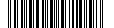 Рассылка:Рассылка:Рассылка:Рассылка:Заместителям Генерального директора, главному бухгалтеру, руководителям управлений, руководителям отделов, директорам ОП и филиалов, руководителю дочернего общества Заместителям Генерального директора, главному бухгалтеру, руководителям управлений, руководителям отделов, директорам ОП и филиалов, руководителю дочернего общества Заместителям Генерального директора, главному бухгалтеру, руководителям управлений, руководителям отделов, директорам ОП и филиалов, руководителю дочернего общества Заместителям Генерального директора, главному бухгалтеру, руководителям управлений, руководителям отделов, директорам ОП и филиалов, руководителю дочернего общества Заместителям Генерального директора, главному бухгалтеру, руководителям управлений, руководителям отделов, директорам ОП и филиалов, руководителю дочернего общества Заместителям Генерального директора, главному бухгалтеру, руководителям управлений, руководителям отделов, директорам ОП и филиалов, руководителю дочернего общества Заместителям Генерального директора, главному бухгалтеру, руководителям управлений, руководителям отделов, директорам ОП и филиалов, руководителю дочернего общества Заместителям Генерального директора, главному бухгалтеру, руководителям управлений, руководителям отделов, директорам ОП и филиалов, руководителю дочернего общества Заместителям Генерального директора, главному бухгалтеру, руководителям управлений, руководителям отделов, директорам ОП и филиалов, руководителю дочернего общества 